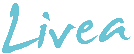 Praktisk gjennomføring av Livea XpressFormål:For dem som ønsker å ned 5-9 kgKan startes kontinuerlig hele åretHovedfokus på trening hvor man trener i gruppe med personlig trenerDiett med LCD produkter4 uker-4 Livea måltid+middag per dag2 uker-3 Livea måltid+lunsj og middag2 uker-2 Livea måltid+frokost, lunsj og middagFør oppstart:Før oppstart skal det gjennomføres en kartleggingssamtale med hver enkelt deltaker. Samtalen skal gjennomføres av den PT`n som skal holde kurset. Kartlegging av deltakers evt fysiske utfordringerMålsetning for kursetVeiing, midjemål og blodtrykkSamtalen er individuellOppstart av Livea Xpress: 4-6 deltakereLivea Xpress er et intensivt kurs som går over 8 uker. To ganger i uken treffes gruppen på 4-6 deltakere for felles trening med personlig trening. På første gruppetreff skal det gjennomføres en formtest av hver enkelt deltaker. Her er det viktig å velge øvelser som er målbare, dvs et fast antall repistisjoner på tid, og distanse på tid. Tips til øvelser kan være spensthopp, armhevinger, sit-ups, cooper-test (gå/løp på tid) Den samme formtesten gjennomføres på siste kursdag.Tidsbruk per gruppetreff:1 time totalt15/20 minutter teori/leksjon/veiing45/40 minutter trening Dag1 hver uke: Veiing+treningDag2 hver uke: Leksjon+treningDet anbefales at deltakerne møter ferdig oppvarmet til hver treningsøkt. Dette for å kunne gå direkte i gang med effektiv trening. 